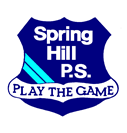              Spring Hill Public School           Newsletter              Email: springhill-p.school@det.nsw.edu.au	Phone: 6365 5259 	Fax: 6365 5247  Dear Parents, Friends and Students,Welcome back to Term 4. There are many exciting opportunities for the students again this term including our whole school swimming program every Friday, 4C’s, French, Singing and incredible coding lessons!  A huge thank you to all our volunteers who make a huge difference at our school. We really appreciate your time, enthusiasm and talents! Thank you, thank you!Swimming- Every Friday Our whole school swimming program will commence this Friday. A bus will pick our students up from school at 1:30pm and transport them into the Orange Aquatic Centre for a 1 hour swimming lesson. Students will be placed into groups according to the swimming ability and confidence. All instructors have their Austswim qualifications and we try to keep the groups small for our non-swimmers. Students will not be able to have free time from 3:00 to 3:15pm as the toddlers pool is currently closed. We ask that parents pick up their child/children from the Orange Aquatic Centre no later than 3:10pm.Please read the new Orange Aquatic Centre pool rules that are attached below.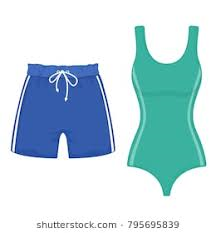 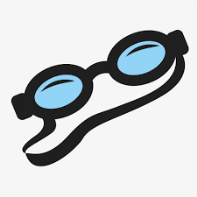 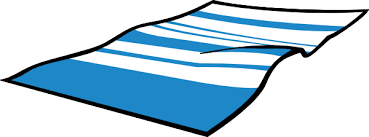 Spring Hill Public School Swimming RulesStudents are no longer able to get changed after swimming lessonson the pool deck, this will need to be done by parents when they arrive to pick their children/child up in the change rooms.Students who cannot do the right thing will be asked to sit on the side. If asked again they will be out for the duration of the lesson.Please remember all students need to have their own goggles, we do not supply them and neither does the pool.Orange Aquatic Centre Rules Term 4We are a ‘Keep Watch’ pool and we have an ongoing ‘Active Supervision Campaign’ here at the Centre. Our Swim School is part of this campaign.What this means for Parents/Guardians:All children aged 5 years and under – regardless of swimming ability or enrolment status with the swim school needs to wear a ‘Keep Watch’ band while in the Centre. Please ensure you collect a band on entry.All children aged 5 years and under and non-swimmers must be within arm’s reach of an adult at all times. During lessons, this is the instructor. However, before or after lessons, or if they need to go to the toilet, it is the Parent/Guardian’s responsibility.At the end of the lesson, Parent/Guardians are responsible for collecting children from their instructor. Children cannot be sent to find their Parent/Guardian.Application of sunscreen needs to be a minimum of 20 minutes prior to sun exposure. Freshly applied sunscreen can run straight into eyes on entry to the water, so please make sure you apply before you come to the facility.No photos unless you have a signed consent form (available from reception)Please remember that all patrons are required to use the change rooms provided and it is not appropriate for young children to be changed on deckAll children under 12 must have a parent at the dive to pool while they are using the dive pool.All patrons who wish to use the dive pool/boards must pass the dive assessment unaided (includes goggles, swim vests and floaties)You must demonstrate ability to safely use the 1m board before you can attempt the 3m board. Safely use the 3m board before you can attempt the 5m platform. Safely use the 5m platform before you can attempt the 10m platform.Supervision of StudentsPlease remember the Spring Hill policy regarding supervision. The following procedures for students are as follows: Please read through the attached policy.Students are not allowed to be dropped at school before 8:30am, this is in line with DEC policyThere will be minimal supervision by staff from 8:30-9:00am.Students including siblings will not be allowed to play on the equipment after 3:00pm.Students will be walked from class with their bags at 3:00pm to the archway inside the school gate where parents can collect their child.Pick up will be at 3:00pm promptly, late pickups must be organised and negotiated with the school prior.Grandparents DayThank you to all the grandparents that attended “Grandparents Day” and joined us for a sausage sizzle and afternoon tea. Everyone enjoyed doing art, cooking, playing cards and spheros.Thank you to all those families that provided a plate for afternoon tea, it was very much appreciated. State AthleticsGood luck to Mackenzie, Michael, Zoe and Jacob who are off to Sydney next month to represent Western at the PSSA Athletic in the Nigel Bagley 4x100 relay. Go Spring Hilll!!Mackenzie will also be competing in the 12yrs high jump, 100m, long jump and 200m. Good luck Mackenzie.No Hat No PlayWith the warmer term up on us we will now be implementing the rule of “No hat no play”. Any student who does not bring a school hat will have to play in the shade at recess and lunch. 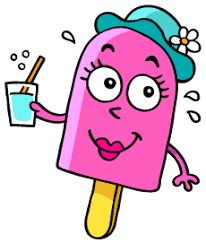 Ice Blocks- Monday and WednesdayWe will be selling ice blocks for $1 every Monday and Wednesday at lunchtime. Please give your money to Mackenzie or Freya as soon as you arrive at school so your name can be ticked off.  Captain SpeechesCaptain speeches will take place on the 19th November at 2:15pm during our afternoon assembly. Parents are invited to attend. Year 5 students now is the time to start preparing your speech.School StreamJust a reminder that all absences need to be completed through School Stream. When you log into the School Stream app simply go to Forms---Absentee Form and fill in your childs details and the day they are absent. Infants ExcursionWe have a number of students who have not yet paid for the infants excursion to the Dubbo Zoo. Please remember this needs to be paid by the 22nd October and those infant and transition students not attending the excursion there will be no school that day. Primary ExcursionPlease remember to stay on top of your instalments. Students who have not paid for the whole amount by the last due date will not be attending the excursion.Install 1- Due 28/9 now overdueInstall 2- Due 26/10Install 3- Due 9/11Final- Due 23/112019 Uniforms- Orange Clothing CoAny uniforms that need to be ordered for 2019 please do so by Friday 7th December. Orange Clothing Co will be placing an order and this will be the only one before Term 1 2019. Trivia Night-CancelledUnfortunately the Trivia night has been cancelled/postponed due to the sale of Spring Hill Whistlestop Pub where the night was to be held. The P & C are currently investigating an alternate venue and date.Infants RoomK & 1- Homework folders will go home next Monday 22/10 and will be changed weekly.Yr 2- Yr 2 are in with primary for Literacy and will receive a homework grid for the duration of Term 4. These are due fortnightly, please check your child’s homework and sign off when they have completed it.In science we are looking at things that grow. They are going to make their own sprout houses and watch as they change.In history students will be learning about holidays.Primary RoomYr 3 & 4- Received homework sheets on Monday 15/10. These are due fortnightly, please check your child’s homework and sign off when they have completed it.Yr 5 & 6- Weekly homework sheets to be handed in each Monday to Mrs Marriott.This term in literacy we will be studying the following novels:Yr 1, 2 & 3- Flat StanleyYr 3 & 4- Finishing Butterfly Lion and will then start Charlottes Web.Yr 5 & 6- Mahtab’s StoryIn Science Stage 2 will be learning about Heating up, light, heat, electrical energy and stage 3  Its Electrifying. In history stage 2 Trophies, Community and stage 3 Our Nation.Church Fete: 20/10/2018Kaye Stevenson P & C PresidentHi EveryoneThe Church Fete is on this weekend and we have been asked to have a cake stall and run the BBQ. If parents could please bring in cake, slices and biscuits on Friday to school as well as volunteers for the stall and BBQ. I think last year we sold egg and bacon rolls/sandwiches, are we happy to run the same this year?Zoe and I will be available to help from 8:00. Any assistance would be appreciated.Calendar Dates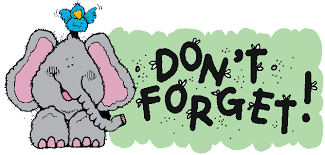 17/10- Grandparents Day19/10- Swimming Pickup no later than 3:10pm20/10- Church Fete22-23/10- Kindergarten 2019 Interviews29/10- Infants Excursion23/11- Jack May Cup Swimming5/12- Presentation Night10/12- Spring Hill Christmas Carols12-14/12- Primary ExcursionTerm 3 Week 9 & 10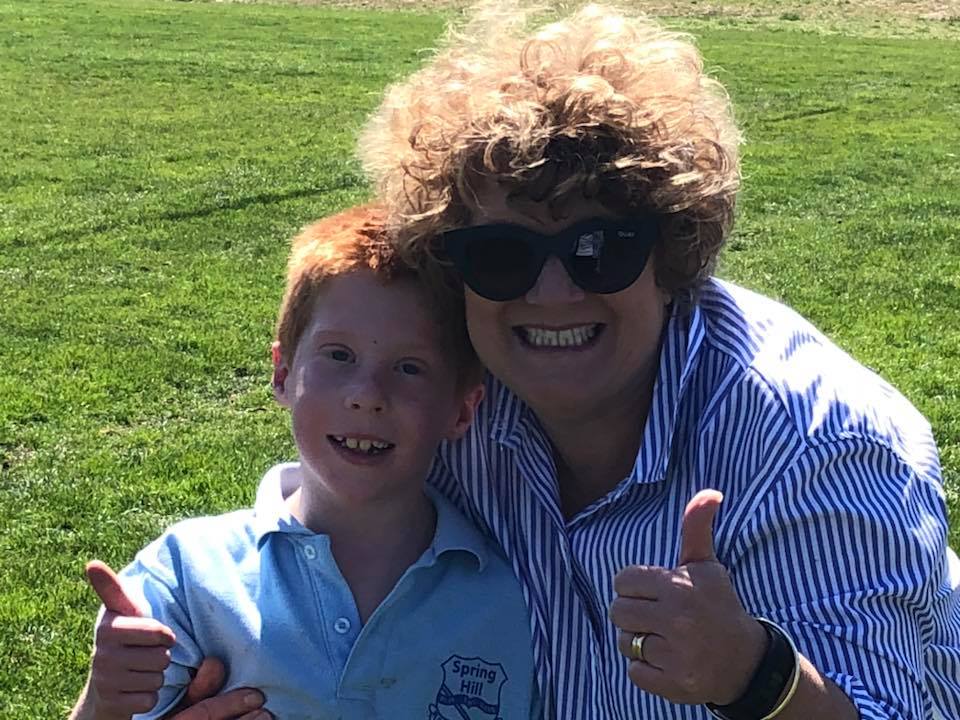 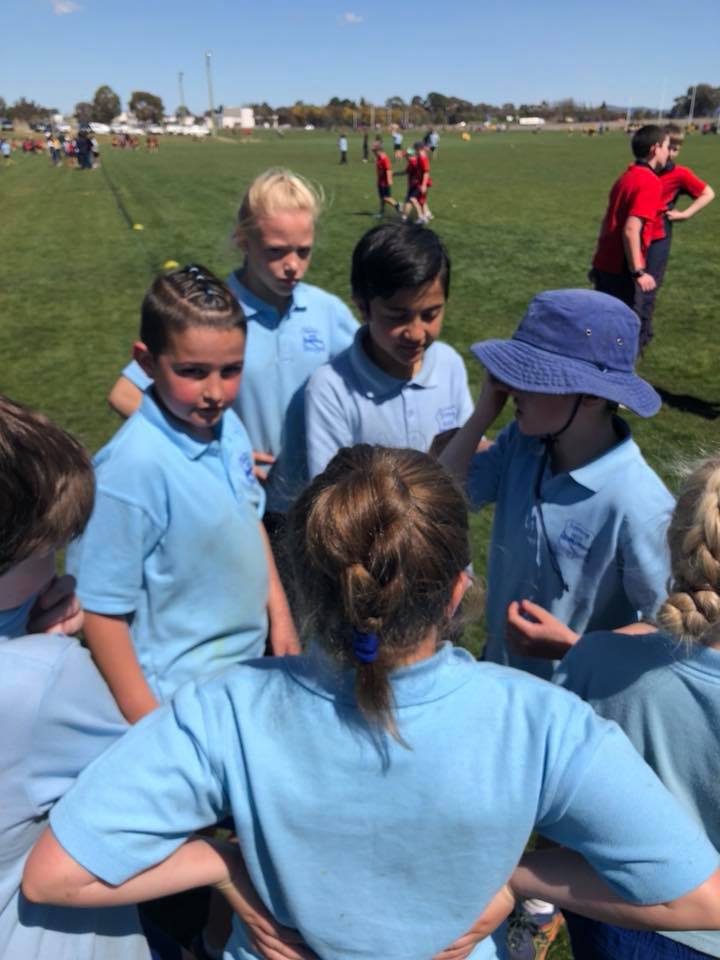 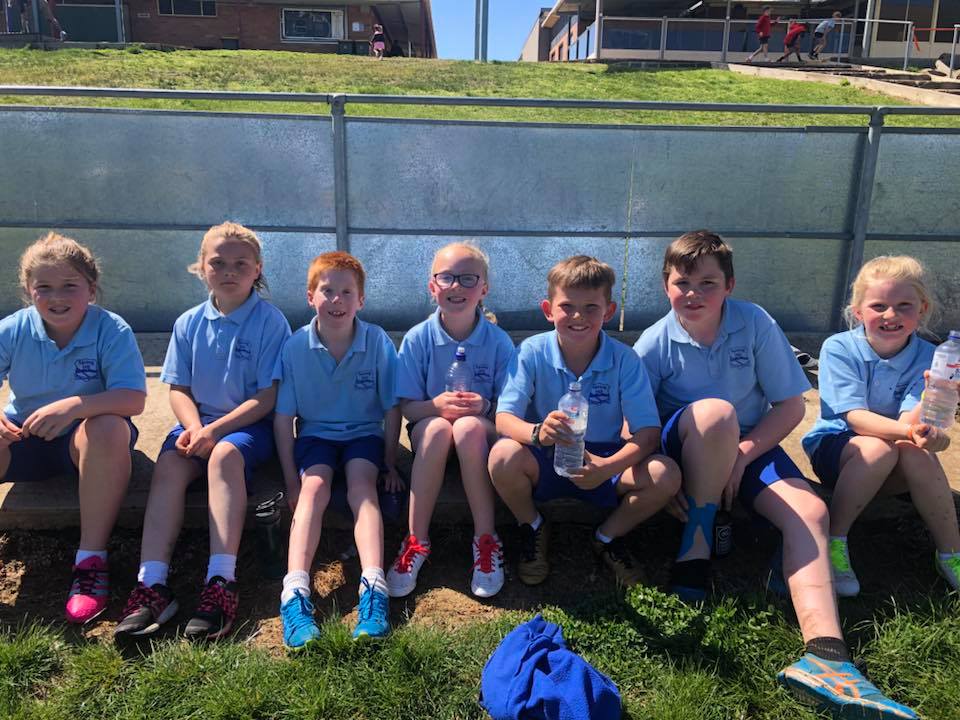 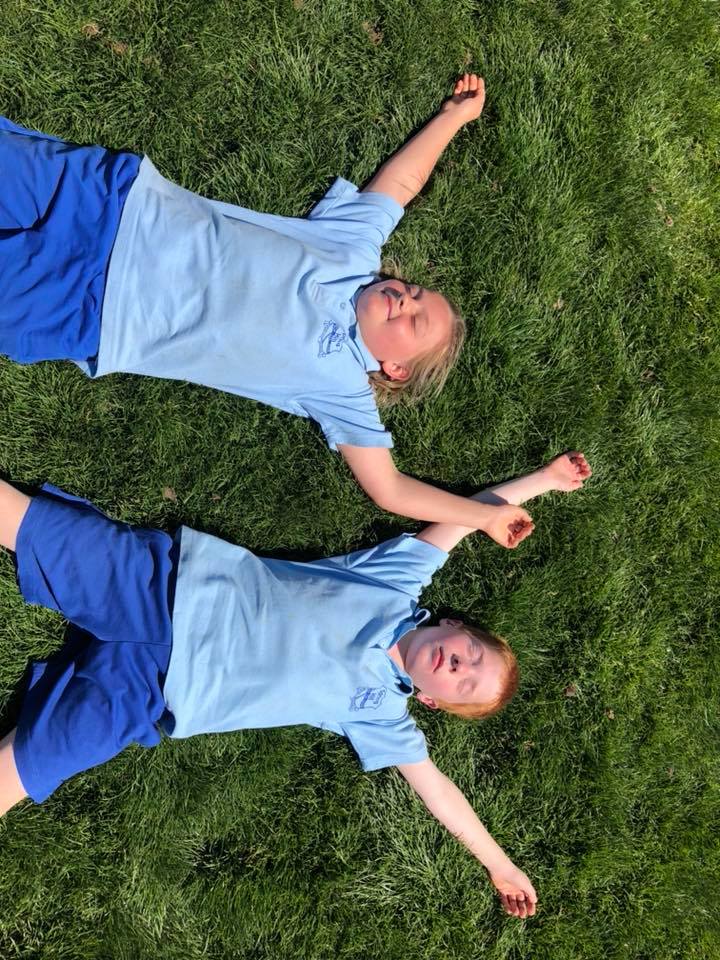 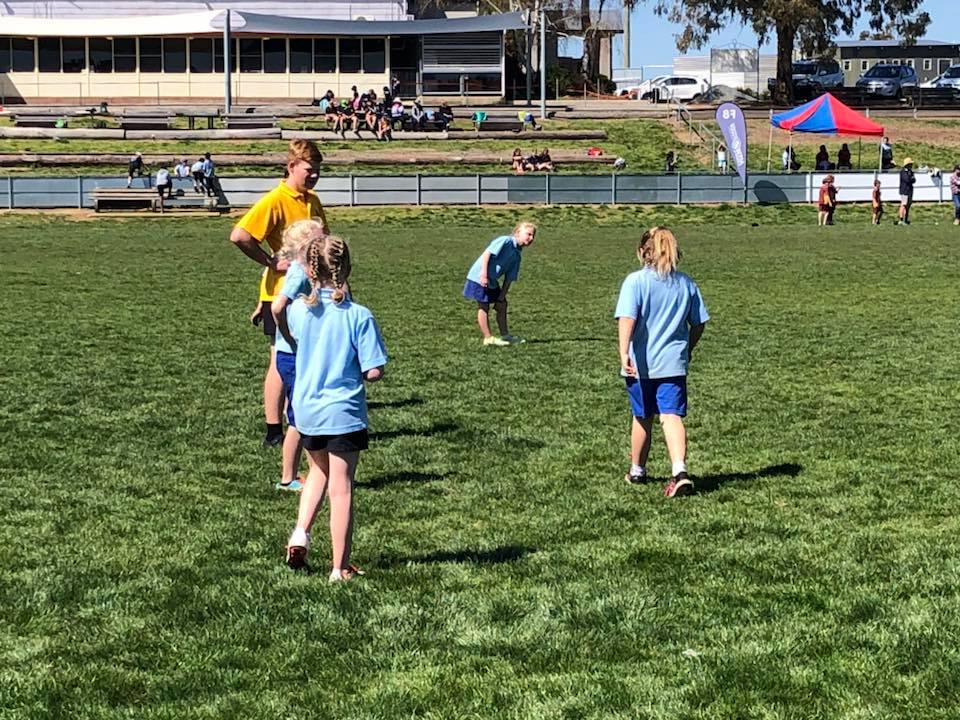 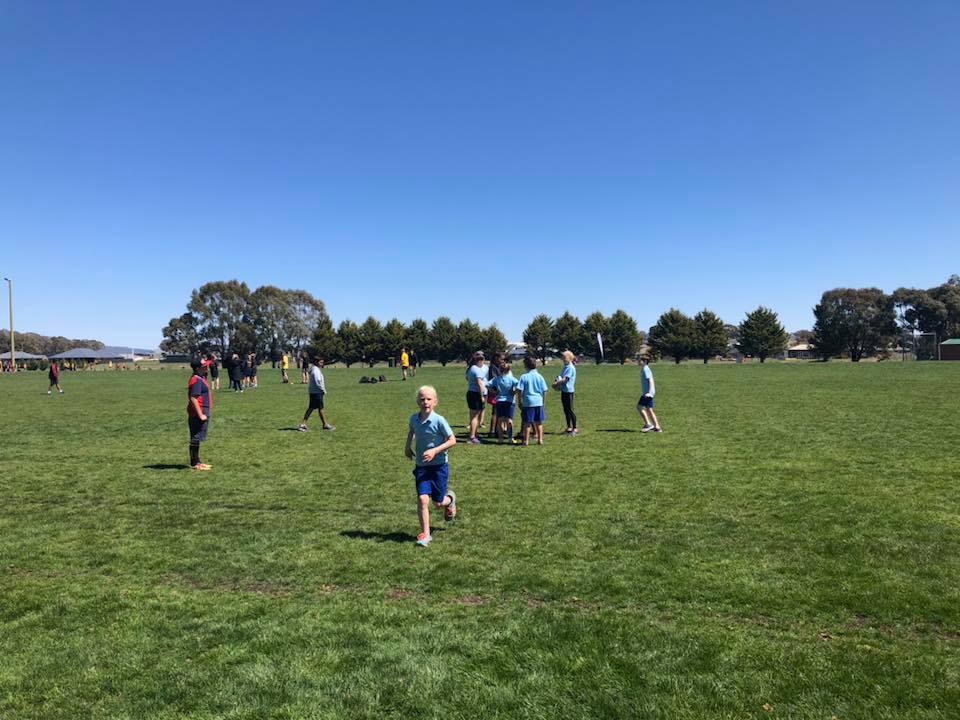 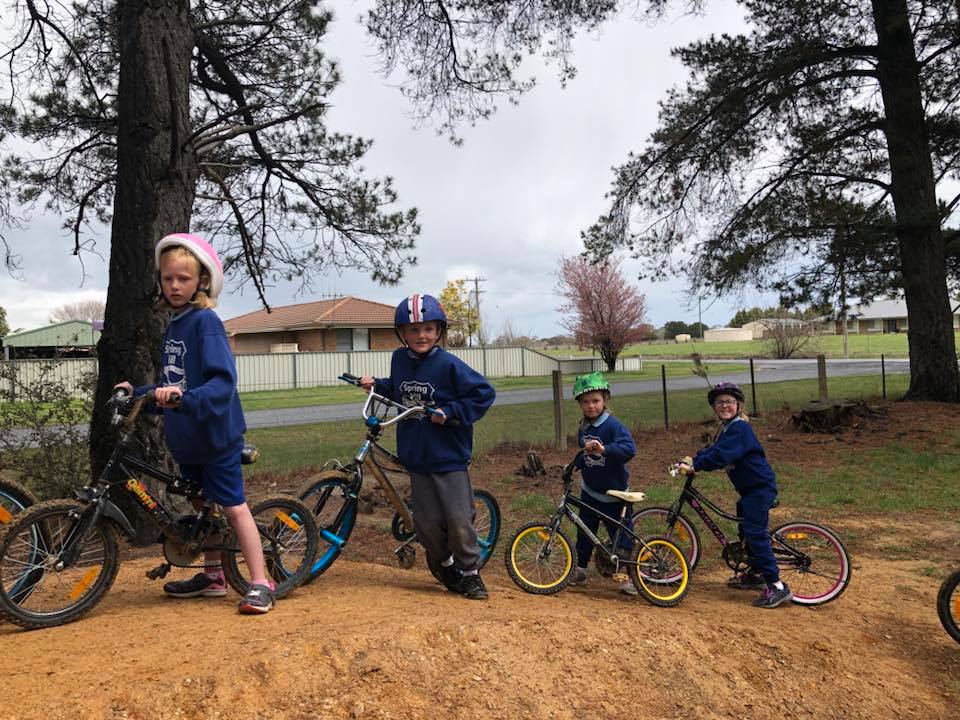 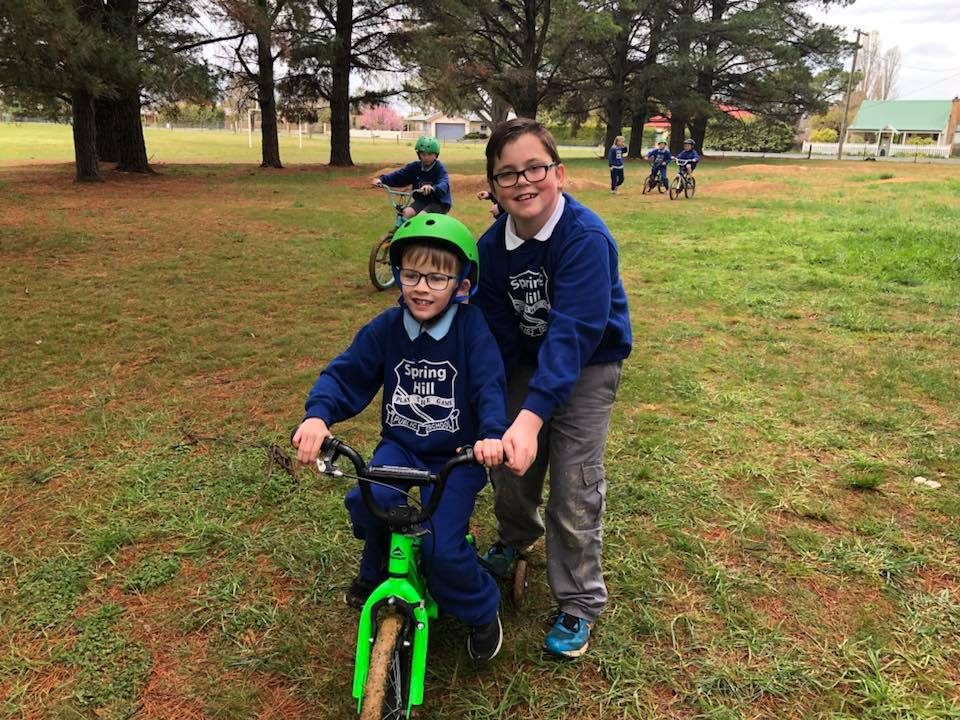 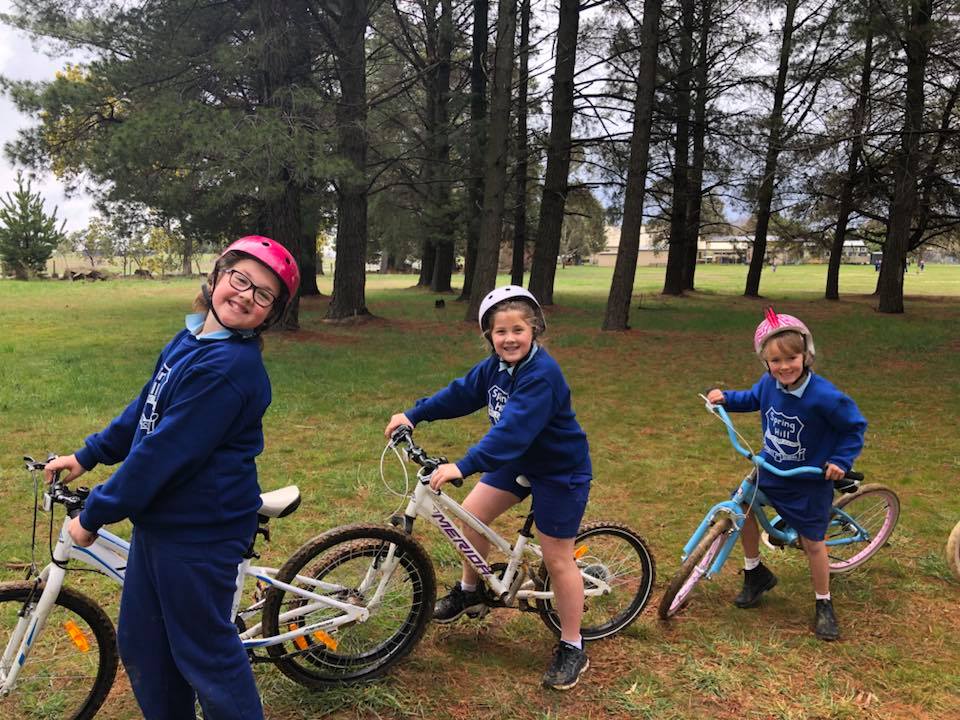 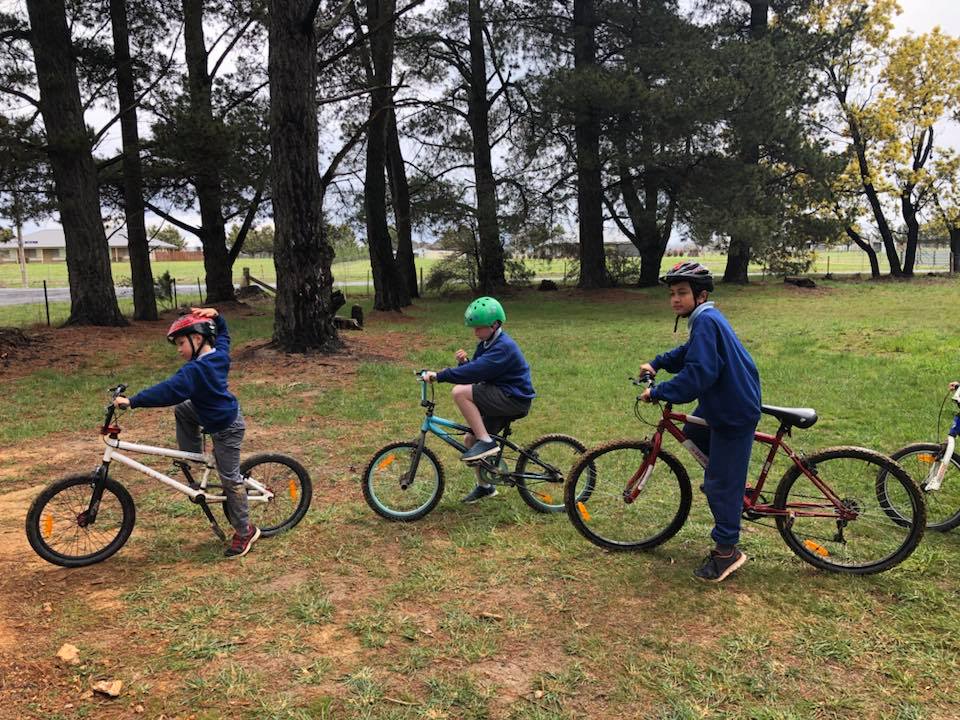 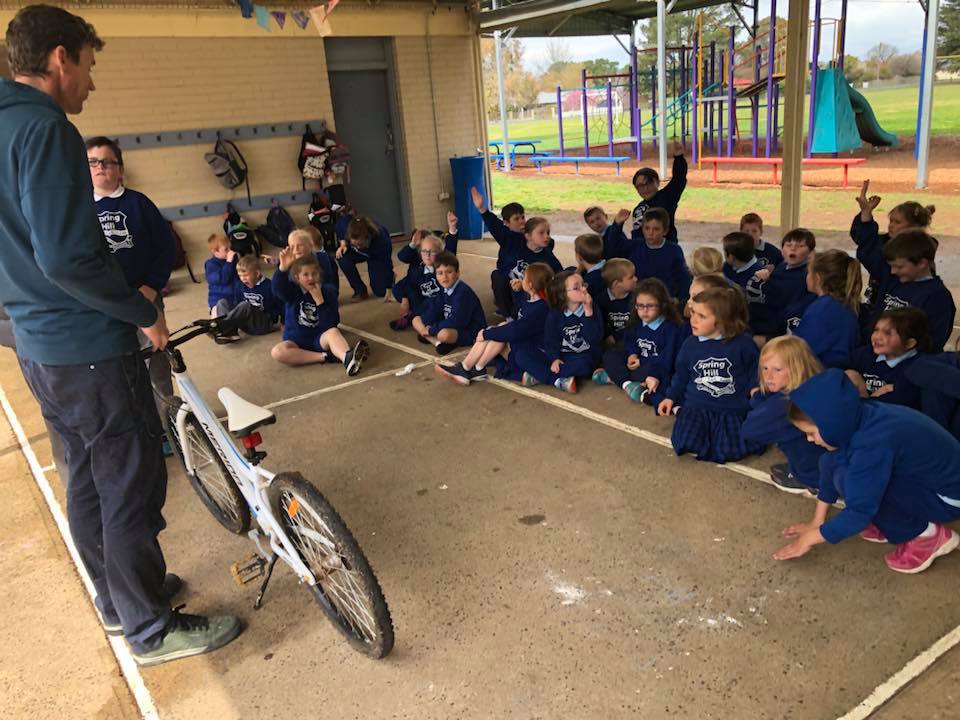 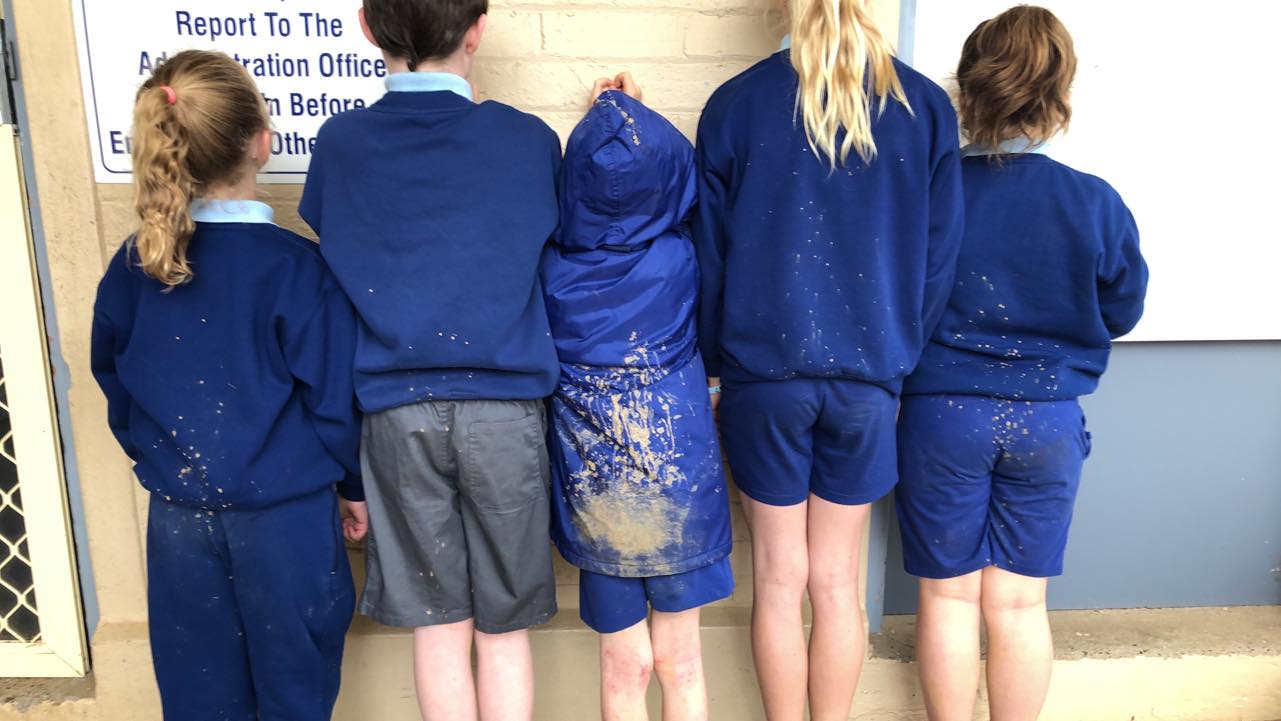 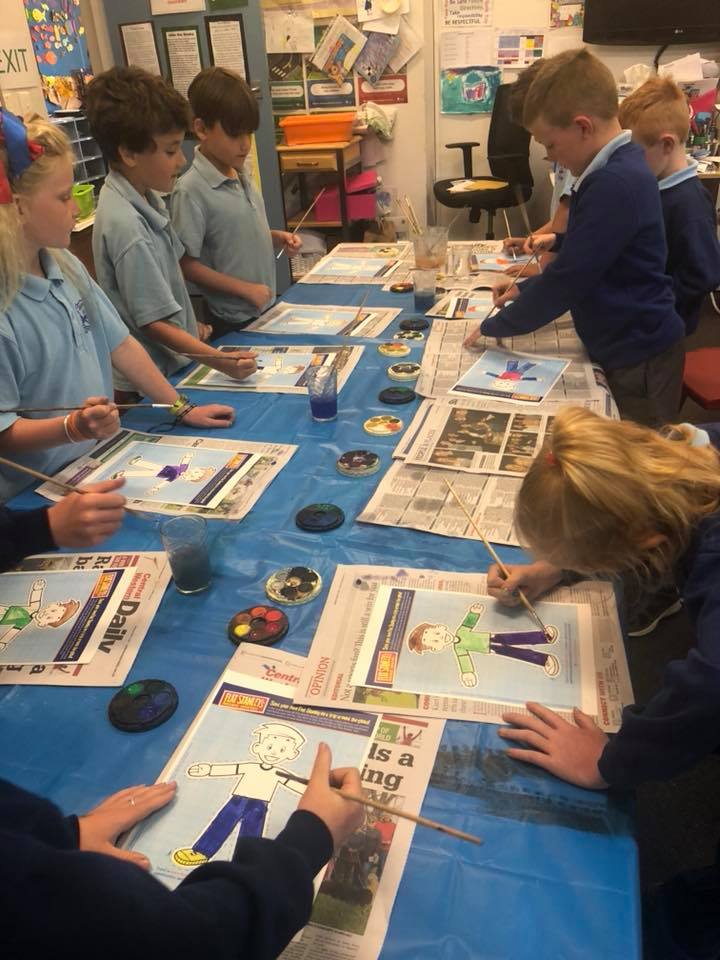 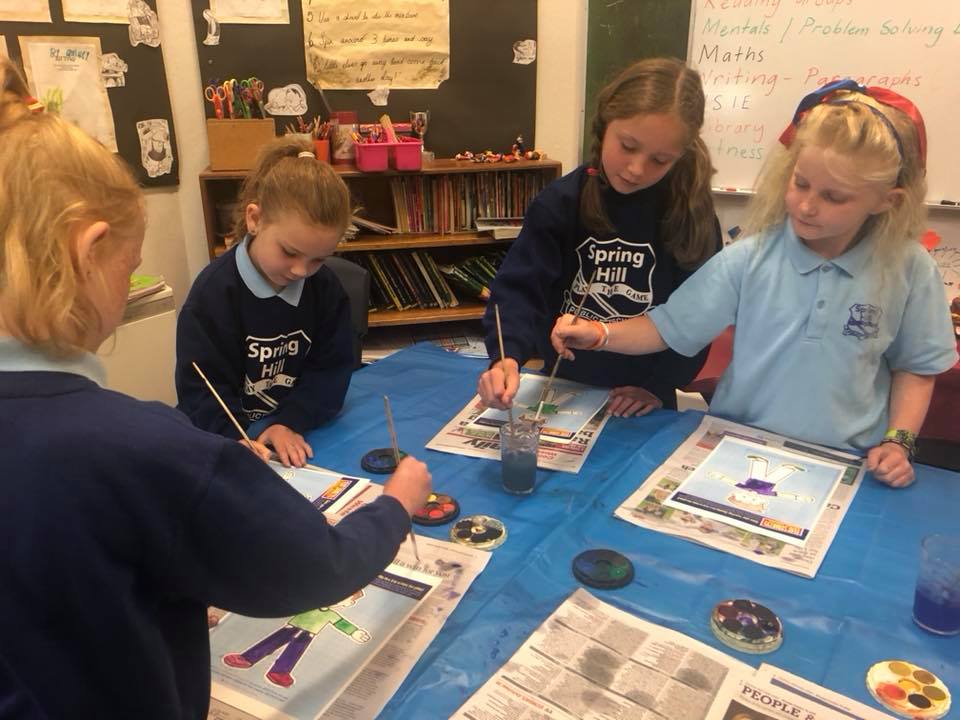 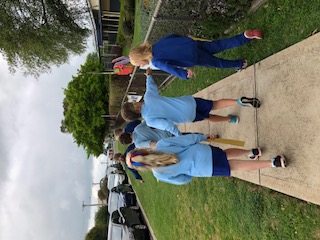 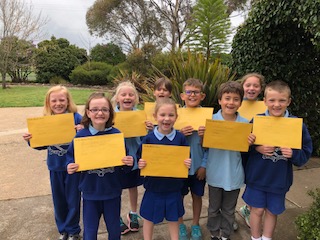 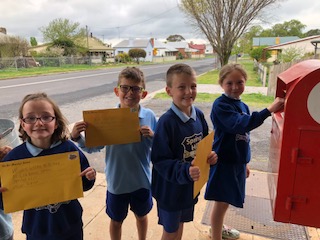 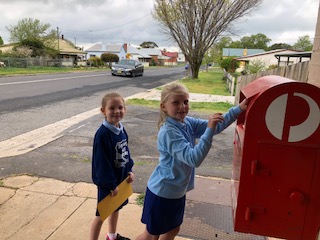 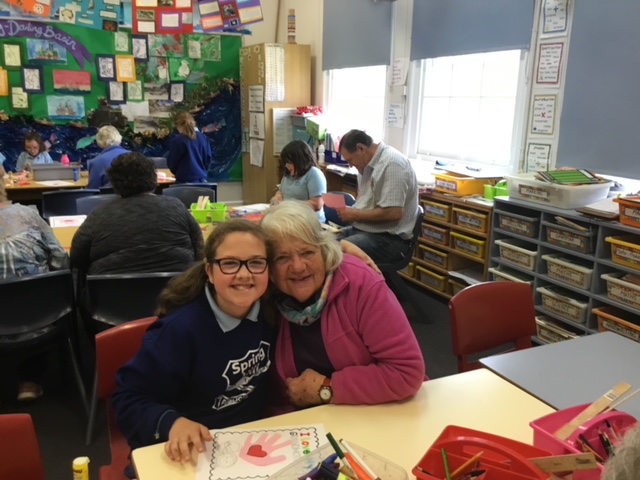 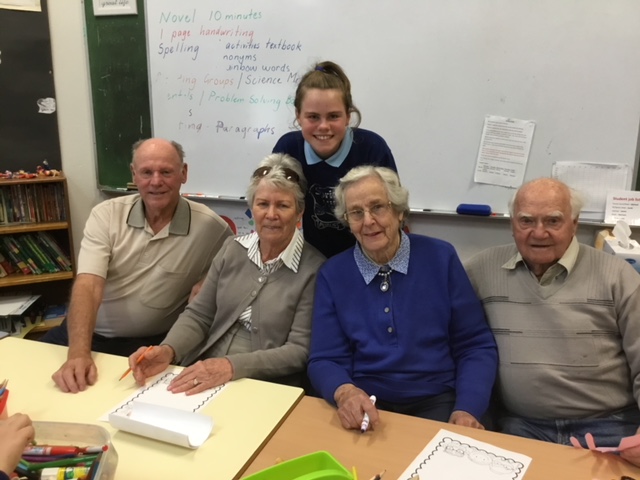 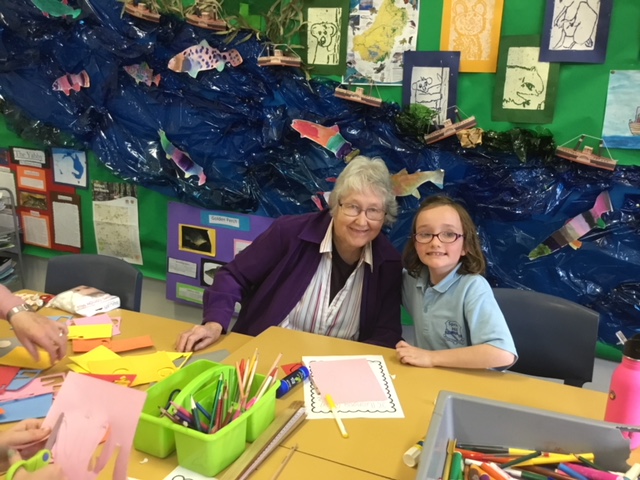 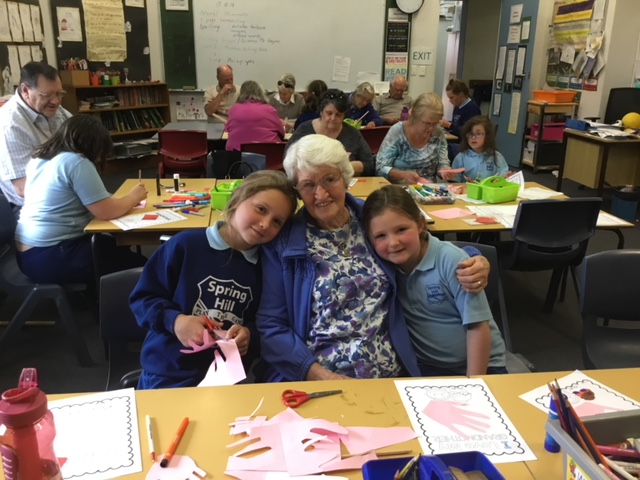 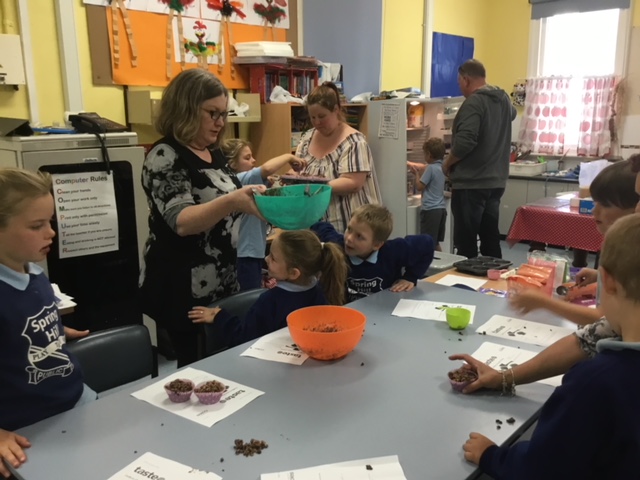 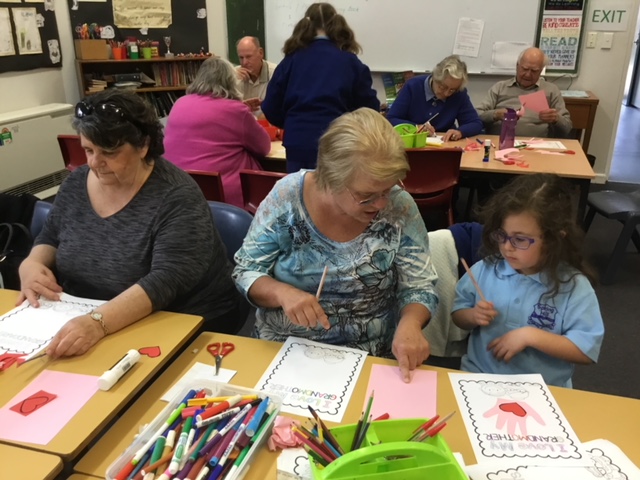 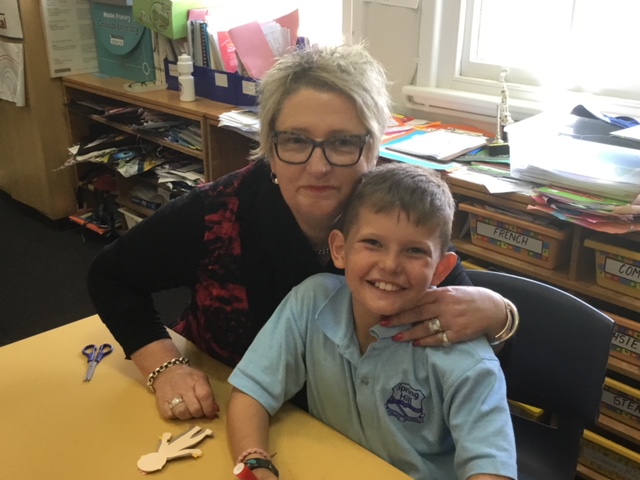 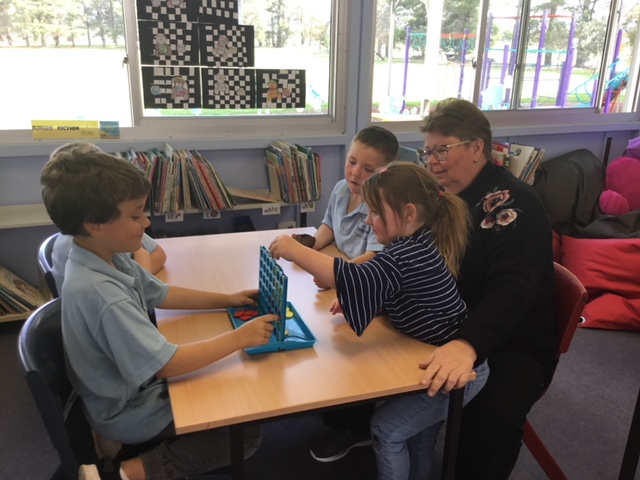 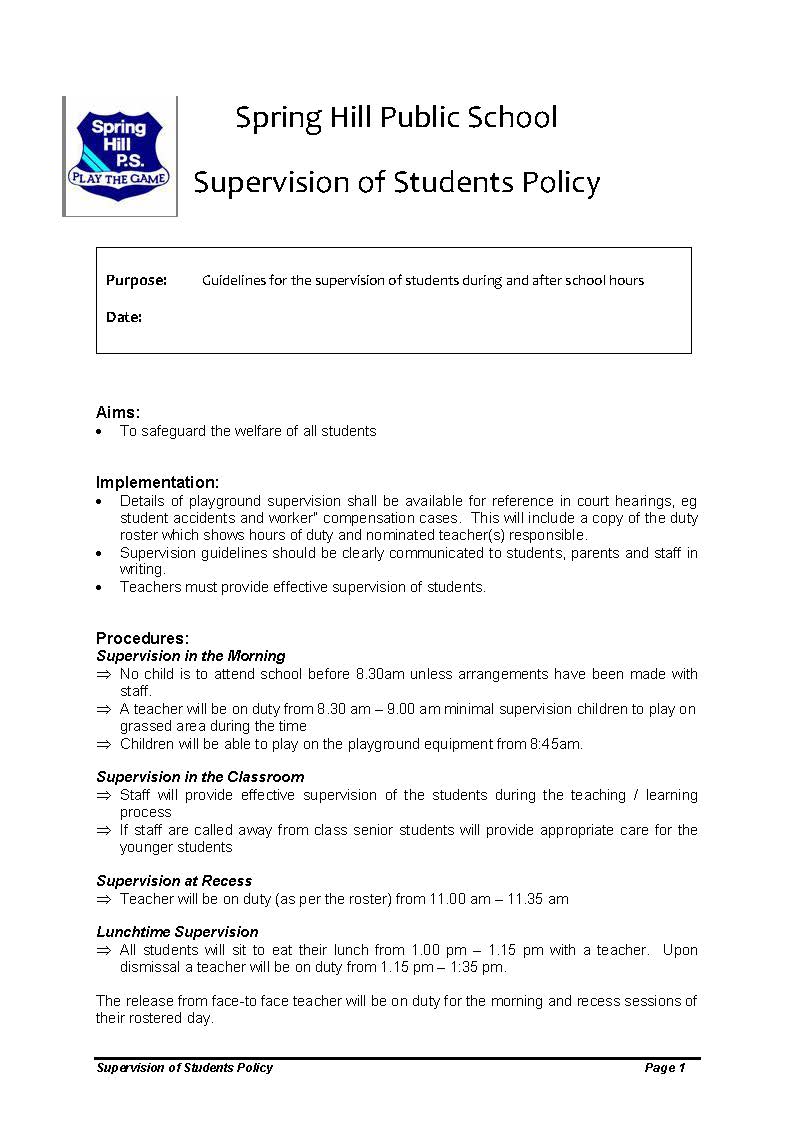 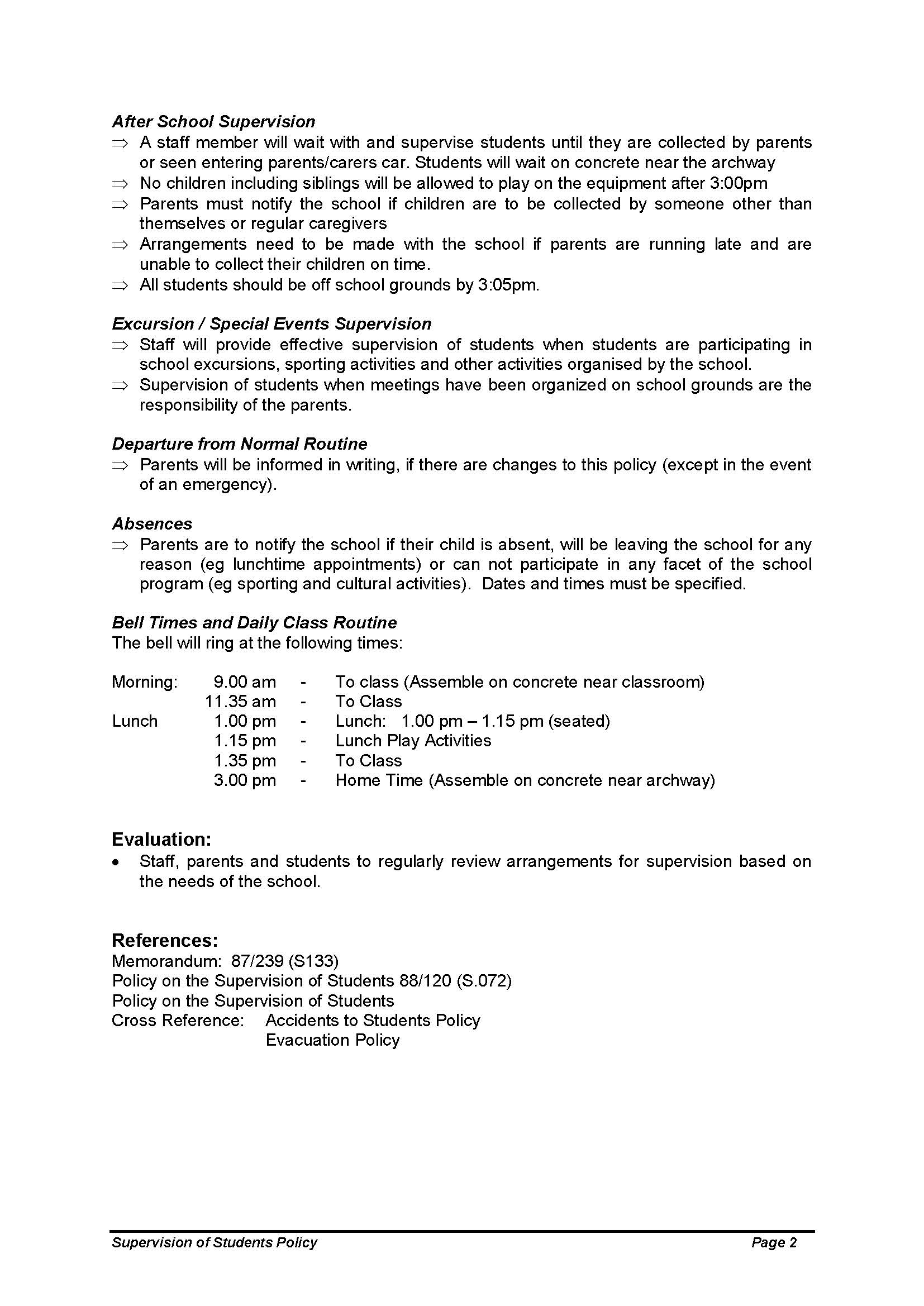 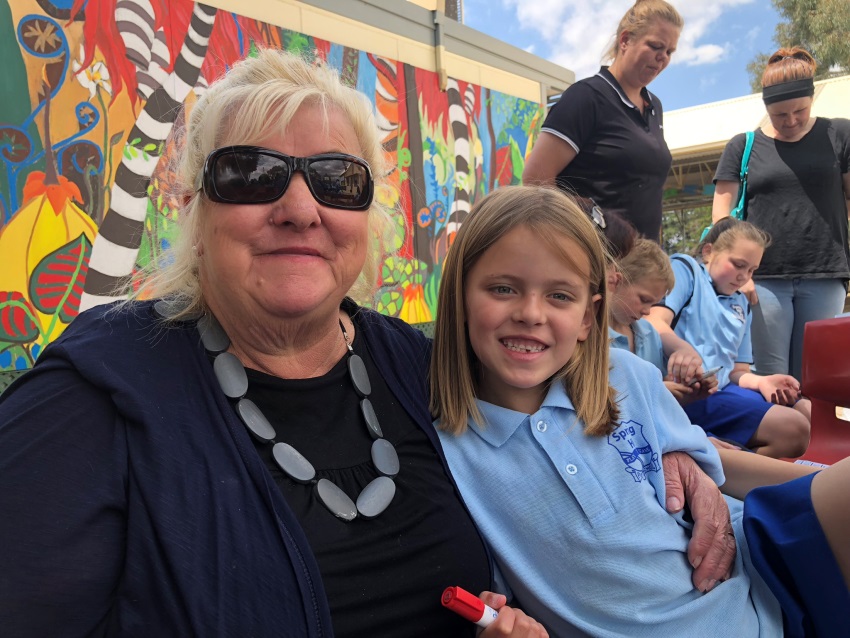 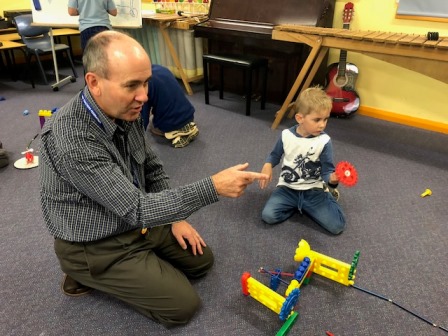 